Publicado en   el 11/08/2014 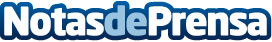 Fairchanges, un mercado online ético y sostenibleDatos de contacto:Nota de prensa publicada en: https://www.notasdeprensa.es/fairchanges-un-mercado-online-etico-y Categorias: E-Commerce http://www.notasdeprensa.es